Instructional Day: Day 1 from Unit D, Part 1Topic Description: Students learn how to use Say and Wait in Scratch to make sprites interact with one another.Objectives:The student will be able to:Comfortably create new sprites and choose costumes for them.Use Say and Wait to create conversations between their sprites.Outline of the Lesson:Demo to introduce the Say and Wait blocks (5 minutes)Build the following short script to show how to use the Scratch interface and introduce the first two blocks: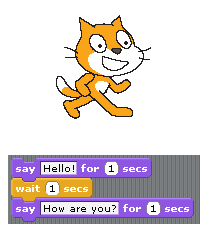 Demo of interactions using Say and Wait with knock-knock joke (10 minutes)Build the two sprites and scripts below in front of the class as a demonstration of how to create new sprites and use the Say and Wait blocks: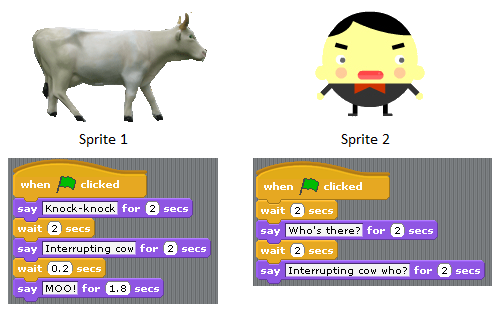 Independent work in Scratch (30 minutes)Have students create their own Say and Wait playStudents should use more than one sprite with different costumesChallenge students to create a Say and Wait play using more than two sprites(Optional) Students write a journal/blog entry about what they learned (10 minutes)